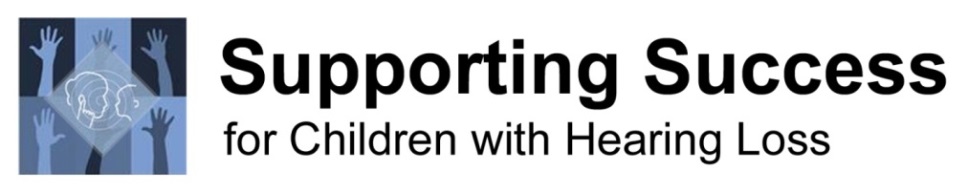 Mission: To improve the futures of children with hearing loss.ORDERDate of order:Method of Payment:⃝ check included with this form mailed to: Supporting Success for Children with Hearing Loss	15619 Premier Drive, Suite 101, Tampa FL 33624⃝ Please invoice me by email for the total payment. We will send a check at a later date.⃝ Please charge my credit card. Email the receipt to me at the ‘Bill To’ email address.Name on credit card:Address associated with card account:Phone number associated with card:Credit card number:Expiration date:                                  CVV code:Order from/ Bill To:Name:Address:Address:City: 
State:Zipcode:EMAIL: Ship to/ Deliver to:          ⃝same as Bill ToName:Address:Address:City: 
State:Zipcode:EMAIL:NAME OF ITEMPRICEQUANTITYTOTAL AMOUNTFAX ORDER TO 480-393-4331 OREMAIL TO: orders@successforkidswithhearingloss.comTotal to be Paid